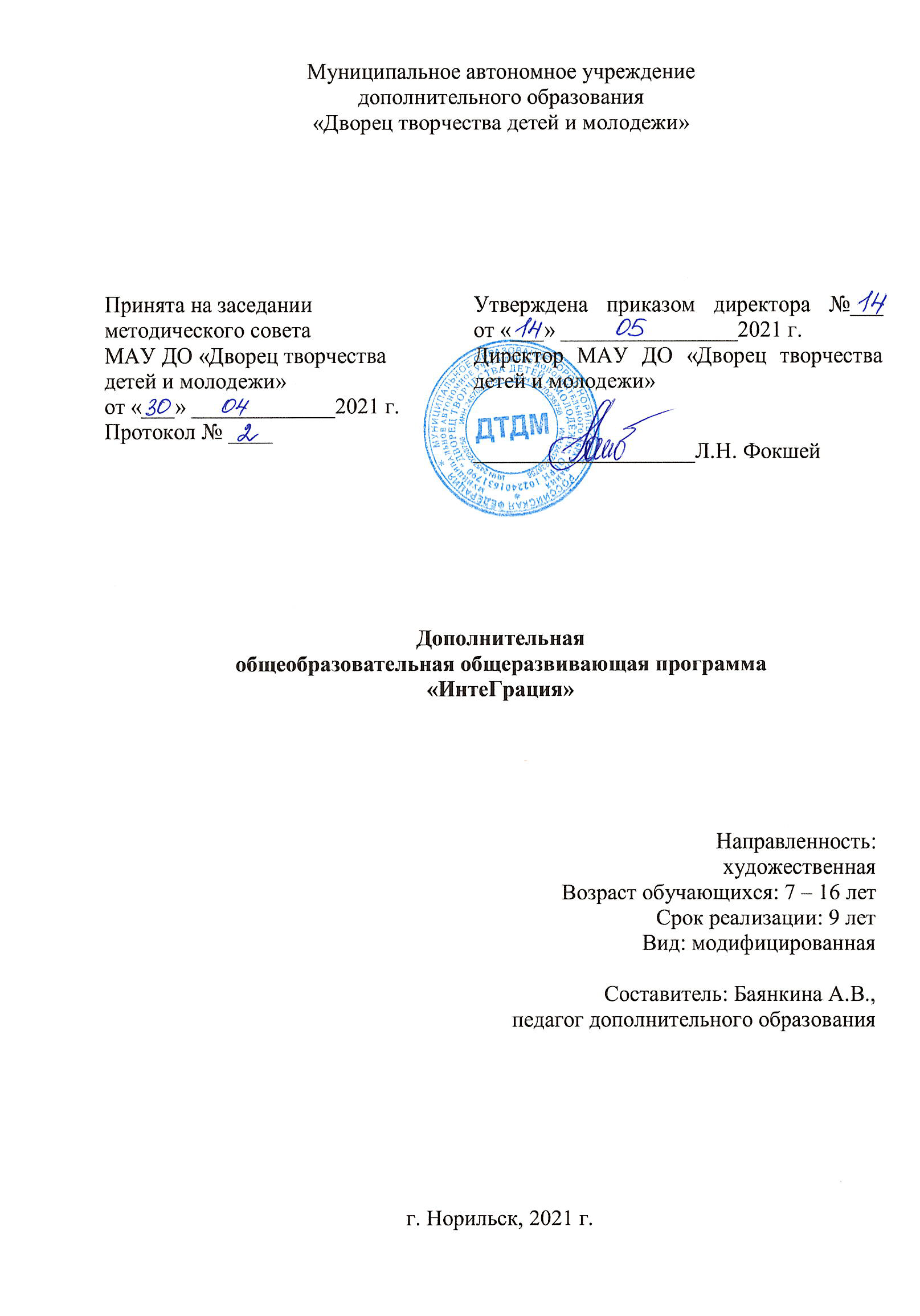  Муниципальное автономное учреждениедополнительного образования«Дворец творчества детей и молодежи»Дополнительная общеобразовательная общеразвивающая программа «ИнтеГрация»					Направленность: художественнаяВозраст обучающихся: 7 – 16 летСрок реализации: 9 летВид: модифицированнаяСоставитель: Баянкина А.В.,педагог дополнительного образованияг. Норильск, 2021 г. Программа составлена с учетом следующих нормативно-правовых документов:Федеральный Закон РФ от 29.12.2012 № 273-ФЗ «Об образовании в Российской Федерации» (в редакции от 31.07.2020 № 304-ФЗ «О внесении изменений в Федеральный закон «Об образовании в Российской Федерации» по вопросам воспитания обучающихся»).Приказ Министерства просвещения РФ от 09.11.2018 № 196 «Об утверждении Порядка организации и осуществления образовательной деятельности по дополнительным общеобразовательным программам» (в редакции от 30.09.2020 № 533).Приказ Министерства образования и науки РФ от 23.08.2017 г. № 816 «Об утверждении Порядка применения организациями, осуществляющими образовательную деятельность, электронного обучения, дистанционных образовательных технологий при реализации образовательных программ».Постановление Главного государственного санитарного врача РФ от 28.09.2020 № 28 «Об утверждении санитарных правил СП 2.4.3648-20 «Санитарно-эпидемиологические требования к организациям воспитания и обучения, отдыха и оздоровления детей и молодежи».Концепция развития дополнительного образования детей, утвержденная распоряжением Правительства РФ от 04.09.2014 № 1726-р. Стратегия развития воспитания в РФ до 2025 года, утвержденная распоряжением Правительства РФ от 29.05.2015 № 996-р.Приоритетный проект «Доступное дополнительное образование детей», утвержденный протоколом заседания президиума при Президенте РФ 30.11.2016. Паспорт федерального проекта «Успех каждого ребенка», утвержденный на заседании проектного комитета по национальному проекту «Образование» 07.12.2018 (протокол № 3).Приказ Министерства просвещения РФ от 03.09.2019 № 467 «Об утверждении Целевой модели развития региональных систем дополнительного образования детей».Приказ министерства образования Красноярского края от 23.09.2020 № 434-11-05 «Об утверждении Правил персонифицированного финансирования дополнительного образования детей в Красноярском крае».ПОЯСНИТЕЛЬНАЯ ЗАПИСКАНастоящая дополнительная общеобразовательная программа относится к художественной направленности. Программа по хореографии «ИнтеГрация» предназначена для учащихся хореографических коллективов дополнительного образования и рассчитана на детей в возрасте 7 – 16 лет.    В духовной культуре человечества хореографическое искусство занимает свое особое место. Являясь одним из самых древних видов искусства, появившись с рождением человечества, танец всегда неразрывно связан с жизнью.  Изменялось общество - менялось и танцевальной искусство. XX век принес с собой новую, более сложную технику, новые направления в хореографии и новое отношение к хореографическому искусству. Танец стал больше, чем красивое зрелищное представление. На данном этапе развития танец раскрывает духовно-нравственный потенциал человека, его способность ценить красоту, совершенство мира и природы. Главная задача - помочь ребенку раскрыть свой творческий потенциал, развить его тело и обогатить душу, сохранить и укрепить здоровье. Классический танец по праву считается главным в процессе подготовки тела танцовщика любого профиля. И это закономерно, поскольку классический танец и его школа является единственной всеобъемлющей системой профессионального воспитания человеческого тела, существующий уже более четырехсот лет. Экзерсис, основанный на классическом танце, давно доказал право на первое место в освоении танцевального искусства. Все элементы основаны на биомеханическом принципе «выворотности ног». Этот принцип создает эстетическое совершенство классического танца. Классический экзерсис является стержнем, на основе которого развивались другие танцевальные экзерсисы.   Например, как современный танец. Современный танец, в отличие от классического, подвижен и непредсказуем, не обладает какими-либо правилами и канонами. Он пытается воплотить в хореографическую форму окружающую жизнь, ее новые ритмы, новые манеры, в общем, создает новую пластику.  Классический танец обучает детей сдержанности, осанки, выворотности, апломбу, позам и статике, тогда как современный танец с его стремительными ритмами, необычными и сложными положениями тела дают свободу в мыслях и движениях, умение импровизировать и чувствовать свое тело, идти в ногу со временем. Поэтому современный танец интересен и близок молодому поколению. Но в целом, эти хореографические направления хорошо тренируют выносливость, вестибулярный аппарат, систему дыхания и сердце, правильно и гармонично развивает тело, активно исправляя физические недостатки, создавая прекрасную манеру танца и осанку.       Актуальность программыАктуальность данной программы состоит в том, что она направлена на синтез классической, эстрадной, стилизованной и современной хореографии. Содержание программы разработано в соответствии с требованиями программ нового поколения. Занятия учащихся по нескольким хореографическим направлениям носит ярко выраженный креативный характер, предусматривает возможность творческого самовыражения, импровизации.        Изучение классического танца в настоящие дни теряет интерес среди подрастающего поколения, но без классического танца не может существовать в полном объеме современный танец. Привлекая детей к изучению современного танца, мы изначально начинаем изучать ритмику и классический экзерсис. Таким образом, мы сохраняем традиции русского балета, приобщая с детства к высокому искусству классического танца, и даем детям то, что для них является актуальным в сегодняшний день - современный танец и новые творческие изобретения.Представив хореографию во всем ее многообразии, дав возможность ребенку попробовать себя в различных направлениях, мы тем самым открываем более широкие перспективы для самоопределения и самореализации. Долгосрочность программы позволяет решать вопросы допрофессиональной подготовки.	Новизна данной образовательной программы состоит в том, что в ней учтены и адаптированы к возможностям детей разных возрастов основные направления танца и пластики, включающие: гимнастику, ритмику, классический, стилизованный и современный танец. В наше время педагоги – хореографы стремятся к универсальности своих знаний в области хореографического искусства, как на практическом, так и на теоретическом уровне. Но современный мир не даст нам овладеть знаниями и профессиональными навыками разного профиля на достойном уровне, так как хореографическое искусство ушло на столько далеко, что невозможно охватить все и сразу. Поэтому педагоги работают в своем профиле -  народный танец, классический танец, современный танец.  Чтобы развивать свое направление и глубоко уходить в узкую специализацию, нужно изучать и пробовать другие стили и выработать собственную подачу. Занятия обучающихся у педагогов разных профилей дает возможность развиваться разнопланово и многогранно через индивидуальный и особый подход каждого хореографа, что позволяет разграничить стили танцев на каждом занятии и прийти к высоким результатам, как в классическом, так и в современном танце. Соединение различных стилей хореографического искусства позволит обучающимся выбрать приоритетное направление и реализовать себя как личность.Прохождение программы должно опираться на следующие принципы:Последовательность.Доступность.Динамичность.Стимулирование и мотивирование.Воспитание и обучение в совместной деятельности педагогов, учащегося и его сл. учащихся: контрольные уроки, открытые занятия, выступления на отчетных концертах, итоговый экзамен, дающий формы промежуточной аттестации родителей.  Цель программы: воспитание гармоничной, социально-адаптированной и духовно-обогащенной личности процессе обучения хореографическому искусству.            Задачи программы:ОбразовательныеФормирование знаний о стилевых особенностях исполнения различных направлений в хореографии;Развитие координации хореографических движений, исполнительских умений и навыков;Освоение основ музыкальной культуры, танцевальности, артистизма, эмоциональной сферы; ВоспитательныеСовершенствование специальных физических и духовных качеств, как основы воспитания характера будущего танцора;Формирование и развитие эмоциональности, эстетических чувств, гуманного отношения к людям через подбор танцевального репертуара. Воспитание коммуникативной культуры и личностных качеств: воли, доброты, целеустремлённости;Формирование осознанного отношения к здоровому образу жизни;РазвивающиеУкрепление и развитие мышечного и опорно-двигательного аппарата; аппарата: правильной осанки, выворотности ног и пластичности, посредством регулярных физических нагрузок;- развитие танцевальных способностей, подготовка учащихся к более осознанному восприятию танцевальных движений, их правильному выполнению;Формирование и развитие навыков самостоятельного творческого мышления, потребности к самообразованию, стимулирование и развитие процесса поиска и творчества учащихся;Содействие развитию и функционированию органов дыхания, кровообращения, сердечно-сосудистой и нервной систем организма.Дополнительная общеобразовательная программа является рассчитана на работу со всеми детьми, желающими заниматься, независимо от наличия у них специальных способностей.        Возраст детей, участвующих в реализации данной программы 7-16 лет.         Обучение ведётся по принципу «от простого - к сложному». Программа рассчитана на 9 лет и предполагает 4 уровня обучения:Подготовительный (1 год): дети 7-8 лет;Начальный (3 года): дети 8-11 лет;Углубленный (3 года): дети 11-14 лет;Профессиональный (2 год): дети 15-16 лет.В основе обучения – групповые занятия.  Количество учащихся в группе зависит от года обучения. Комплектование групп производится из расчета:Подготовительный уровень –13 - 25 учащихся;Начальный уровень – 13 - 15 учащихся;Углубленный уровень – 13 – 15 учащихся;Профессиональный уровень – 10 – 12 учащихся.Для успешной реализации программы с учетом возрастных особенностей детей и принятых СП, занятия проводятся:Подготовительный уровень – 2 часа в неделю (1 раз в неделю по 2 часа, продолжительность учебного часа - 30 мин.);Начальный, углубленный, профессиональный-ориентированный уровень – 2 часов в неделю (1 раза в неделю по 2 часа учебное занятие). 	Программа нацелена на то, чтобы практически на каждом занятии создавалась ситуация успеха для того, чтобы ребенок, несмотря на все трудности, верил в свои силы и, таким образом, постоянно поддерживалось его желание заниматься классическим и современными танцами.Достижение успехов в танце порождает у детей чувство воодушевления, которое в дальнейшем обеспечивает новый, еще более высокий уровень успешной деятельности, что дает дополнительный толчок воображению и творчеству. Творческое воображение, в свою очередь, связано с логическим мышлением, особенно с такими его операциями как анализ, сравнение, синтез, обобщение. Таким образом, танцевальное искусство развивает личность ребенка многосторонне, обеспечивает условия для самовыражения.Создание благоприятных условий для раскрытия творческих способностей учащихся предполагает постоянный учёт результативности учебно-воспитательной деятельности. Система отслеживания результатов включает в себя: контрольные занятия, отчётные концерты, участие в городских мероприятиях, региональных, краевых, международных конкурсах, итоговую аттестацию по окончанию курса обучения, по результатам которой учащемуся выдается свидетельство об успешном прохождении образовательной программы.  Начиная с начального уровня обучения в программу вводится раздел «Постановочная деятельность» (1 раз в неделю, по 2 часа, продолжительностью 45 минут), включающий в себя: постановку новых концертных номеров и самостоятельную постановку учащимися углубленного и профессионально-ориентированного уровня обучения. Постановочная деятельность может изменяться в зависимости от содержания репертуарного плана коллектива. А также вводится раздел «концертная деятельность», в рамках которого определены сводные часы для отработки массовых концертных номеров, дуэтов и сольных партий. Учащиеся познают культуру сцены, знакомятся с сценическими площадками. Развивается мотивация детей к познанию, творчеству и развитию успешной личности. Они учатся чувствовать сцену. Концертная деятельность является одной из форм оценки и качества реализации программы.            Ожидаемые результаты обучения          Выпускник должен быть:Активным участником художественной самодеятельности, пропагандирующим хореографическое искусство;Танцовщиком, владеющим искусством хореографии, умело использующим свои знания и умения;Творческой, коммуникабельной, жизнерадостной личностью, стремящейся к самосовершенствованию и прогрессированию.В следствие регулярных занятий, должны формироваться физические и духовные качества (правильная осанка, крепкий мышечный каркас, эмоциональная выдержка, внутренняя воспитанность, чувство такта), обучающиеся должны самостоятельно правильно исполнять движения классического и современного танцев, уметь анализировать свое исполнение.Учебно-тематический план Подготовительного уровня (1 год) обученияСодержание программы1. Вводное занятие (1 час).Знакомство с правилами по технике безопасности в танцевальном классе. Правила внутреннего распорядка учебного кабинета. Изучение поклона.2. Ритмика (15 часов).(Азбука музыкального движения. Музыкально-пространственные композиции).  ТеорияЗнакомство со строением музыкального произведения. Понятия: вступление, части, музыкальная фраза;Темп в музыке;Динамические оттенки музыки;Понятие о длительностях, паузах, ритмическом рисунке. Музыкальный размер 2/4,3/4, 4/4;Слушание и анализ танцевальной музыки, определение ее характера. ПрактикаПередача в движении разнообразных оттенков характера музыкальных произведений;Выполнение движений в различных темпах. Позиции ног (1,2,3,4,5,6 позиции ног);Позиции рук (подготовительное положение, 1,2,3 позиции);Выполнение движений с различной силой, амплитудой в зависимости от динамических оттенков музыки;Воспроизведение на хлопках и шагах разнообразных ритмических рисунков;Изменение движений в зависимости от смены музыкальных частей, фраз;Маршевая и танцевальная музыка;Особенности танцевальных жанров: польки, галопа, вальса, марша;Характер, темп, динамические оттенки в музыке и передача их в движении;Связь пластики движения с музыкой;Перестроение для танца: линия, круг;Перестроение для танца: колонны;Перестроение для танца: змейка;Фигурная маршировка с перестроениями: по диагонали;Фигурная маршировка с перестроениями: в колонну парами;Танцевальная импровизация;Поклон. 3. Партерная гимнастика (12 часов).ТеорияРазвитие растянутости, гибкости, эластичности мышц и связок. Профилактика кифоза, сколиоза (остеохондроза). Укрепление мышечного корсета. ПрактикаКомплекс упражнений для развития:Танцевального шага;Гибкости корпуса;                                                      Выворотности бедра;Укрепления мышц брюшного пресса;Подвижности стопы;Эластичности мышц.4.Танцевальные элементы и движения (25 часов).Содержание раздела предполагает знакомство с понятиями – «классический танец» и «народный танец».Теория Постановка корпуса. Элементы экзерсиса классического танца на середине зала. Основные элементы народно-сценического танца на середине зала.ПрактикаПостановка корпуса, рук, ног, головы;Освоение основных позиций, положений, движений рук в танце, в образно-игровой форме;Demi-plieпо 1, 2 поз. ног.Battements tendus в сторону и вперёд по 1 поз. ног. Battements tendus jetes. Rond de jambs par terre. Port de bras. Saute по 1, 2 поз. ног;«ходовой» комплекс, группа «притопов», «переступаний», «присядок», постановка корпуса, позиции и положения рук в народном танце;Различные виды бега, галоп, шаг польки, вальсовая дорожка, прыжки.5.Танцевальные этюды, игры (16 часа).ТеорияПространство репетиционного зала и сценической площадки. Освоение простых хореографических номеров. Шахматный порядок построения. Игра-этюд-танец.ПрактикаТанцевальные игры: «Чей кружок быстрее соберётся», «Море волнуется», «Заводные игрушки», «Паровозик», «Птички» и др.Танцевальные этюды: «Теремок», «Птичий двор», «Марионетки», «Здравствуй и прощай» и др.Изучение танца: «Бусинки», «Полонез», «Солнечный рай».6. Основы танцевальной культуры (2 часа).Теория «Актерская пятиминутка». Танцевальные жанры. Терминология.ПрактикаРазвитие эмоциональной сферы детей средствами хореографии: образный показ, контрастные эмоциональные состояния, образный показ мимики и жеста;Просмотр и анализ видеозаписей танцев различных жанров;Изучение терминологии.7. Итоговые занятия (1 часа). Итоговый показ по разделам и основным темам (открытое занятие для родителей, концертное выступление)	Основные задачи: обобщить и систематизировать знания и умения учащихся по изученным темам;выявить уровень усвоения ЗУН учащихся по итогам полугодия и учебного года;Содержание. Фронтальные беседы, выполнение творческих заданий.Методические приемы: психологического настроя на выступления;адекватной оценки – самоанализа своей деятельности.К концу подготовительного уровня (1 год) обучения учащиеся должны знать:-        особенности танцевальных жанров;-        художественно-выразительные средства танца;-        основные позиции и положения рук, ног, головы в танце;-        понятия – кости, суставы, мышцы.К концу подготовительного уровня (1 год) обучения учащиеся должны уметь:-	правильно исполнять простые танцевальные этюды, построенные на подскоке, галопе, польке;-	выполнять самые простые танцевальные рисунки (линия, колонна, шеренга, круг, полукруг);-	передавать характер и настроение музыки.Критерии оценки положительных результатовПо прохождению программы подготовительного уровня обучения, у учащихся наблюдается развитие личностных компетентностей: Нравственных - восприятие и понимание учащимися таких ценностей как «дружба со сверстниками», «уважение к старшим», «природа», «педагог». Умение различать хорошие и плохие поступки людей, соблюдать порядок дисциплину в творческом объединении и общественных местах.Познавательных – у учащихся развивается наблюдательность, активность в учебном труде и аккуратность. Формируются основные черты индивидуальности.Коммуникативных - приобретение простейших коммуникативных умений и навыков: умение красиво и правильно говорить, а также слушать; Способность сопереживать, сочувствовать, проявлять внимание к природе и животным.Физических – компетентного отношения к собственному здоровью: соблюдение учащимися режима дня, правил личной гигиены.Учебно-тематический планНачального уровня (1 год) обученияСодержание программы1. Вводное занятие (1 час).	Теория	Техника безопасности на занятиях хореографией. Правила внутреннего распорядка учебного кабинета. Знакомство с репертуаром начального уровня первого года обучения.	2. Основы классического танца (69 часов).	Теория	Основные понятия: позиции ног, позиции рук, положение корпуса enface, epaulement, понятия endehors, endedans.	Основные принципы классического танца: выворотность ног, устойчивость, воздушность.	Знакомство с терминами в классическом танце: «Releve», «Demi plie», «Grand plie», «Battement tendu», «Battement tendujete», «Passe par terre».Знакомство с понятием «Portdebras». Правила исполнения вращений.	ПрактикаЭкзерсис у станкаВсе элементы экзерсиса исполняются лицом к станку.- Позиции ног 1, 2, 3, 5, переход из одной позиции в другую, понятие «опорная нога» и «работающая».- Releve на полупальцы по 1,2,3 позициям ног. Музыкальное сопровождение 2/4.- Demi plie  по1, 2, 3 поз.ног. Музыкальное сопровождение 3/4.- Grand plie по 1, 2, 3 поз.ног. Музыкальное сопровождение 3/4.- Battement tendu по 1, 3 ,5 поз.ног. Музыкальное сопровождение 2/4.- Battement tendu jete по 1, 3 поз. ног. Музыкальное сопровождение 2/4.- Passe parterre по 1 поз. ног. Музыкальное сопровождение 3/4.- Rond de jambe parterre. Музыкальное сопровождение 3/4.- Растяжка. Музыкальное сопровождение 3/4.- Прогибы корпуса назад и в сторону (лицом к станку).Упражнения на середине зала:- Releve на полупальцы по 1, 2, 3, 5 поз.,ног. Музыкальное сопровождение 2/4.- Вращения на высоких полупальцах по точкам. Музыкальное сопровождение 2/4.- Прыжки: sauté по 1, 2, 3, 5 поз.ног. Музыкальное сопровождение 2/4, 4/4.- 1 рort de bras. Музыкальное сопровождение 3/4.		3. Итоговые занятия (2 часа).Задачи:обобщить и систематизировать знания и умения учащихся по изученным темам;выявить уровень усвоения ЗУН учащихся по итогам полугодия и учебного года;развивать самостоятельность в творческой деятельности. Содержание. Фронтальный опрос, выполнение творческих заданий, показ танцев на отчетных концертах.  	К концу начального уровня (1 года) обучения учащиеся должны знать:Историю развития классического танца;Основные позиции и положения рук, ног, головы в классическом танце;Основные термины классического танца;Правила исполнения тренажных упражнений.           К концу начального уровня (1 года) обучения учащиеся должны уметь:Грамотно выполнять 1,2,3,5,6 позиции ног; технически правильно исполнять прыжки; быть растянутыми на все виды шпагатов;Грамотно исполнять самые простые вращения на середине зала и по диагонали.Учебно-тематический планНачального уровня (2 год) обученияСодержание программы1. Вводное занятие (1 час).	ТеорияПовторение правил техники безопасности на занятиях хореографией и правила внутреннего распорядка учебного кабинета. Знакомство с репертуаром начального уровня второго года обучения.	2. Основы классического танца (69 часов).Задачи: Продолжать учить основным движениям экзерсиса;Продолжать развивать координацию движений, гибкость, пластику;Воспитывать познавательный интерес к классическому танцу.                                                  	Экзерсис в классическом танце способствует правильной постановке корпуса, развитию выворотности ног, координации движений; вырабатывает умение распределять тяжесть тела на двух и на одной ноге.	Теория      Знакомство с терминами в классическом танце: «Rond de jambe parterre», «pas echappe». Знакомство с вращением по диагонали «шене».ПрактикаУпражнения у станка (боком к станку):- Основная постановка корпуса в 1, 2, 5, 4 позициях;- Demi - plie в 1, 2, 5 позициях;- Battement tendu из 1, 5 позиции вперёд, в сторону, назад;- Battement tendu с demi - plie в 1, 5 позиции (позднее на вторую позицию);- Battement tendu jete вперёд, в сторону, назад из 1 позиции (позднее из 5 позиции);- Battement tendu jete с demi – plie;- Rond de jambe par terre en dehors et en dedans ;- Battement soutenu в сторону, вперёд, назад из 1 и 5 позиции;- Battement frappe носком в пол;- Battement fondu носком в пол;- Battement releve lent на 45° из 5 позиции (позднее на 90°);- Battement retire – изучение основных положений работающей ноги на опорной (surlecou-de-pied, passé 45°, passé 90°);- Grand battement jete;- Grand plie;- Pas de bourree simple (с переменой ног) en dehors et en dedans.Упражнения на середине зала:- Положение epaulement croisee, epaulement effacee  - 1,2 формы port de bras;- Demi - plie в 1, 2, 3, позициях. Движение выполняется enface;- Battement tendu из 1 позиции вперёд, в сторону, назад (enface);- Battement tendu jete вперёд, в сторону, назад из 1 позиции;- Passe par terre; - Battement releve lent на 45° из 1 позиции (en face);- Grand battement jete в сторону, вперёд, назад (en face); - Основные позы классического танца: croisee, effacee вперёд и назад, 1, 2 arabesques (работающая нога вытянута носком в пол);Allegro:- Temps saute в 1, 2, 5 позициях;- Changement de pied;- Petit pas assemble в сторону;Танцевальные элементы:- Полонез;- Pas польки;- Pas balance;- Вальсовая дорожка лицом и спиной по ходу движения.3. Итоговые занятия (2 часа).Задачи:Обобщить и систематизировать знания и умения учащихся по изученным темам;Выявить уровень усвоения ЗУН учащихся по итогам полугодия и учебного года;Развивать самостоятельность в творческой деятельности. Содержание. Тестирование, выполнение творческих заданий. К концу начального уровня (2 года) обучения учащиеся должны знать:Основные понятия классического экзерсиса;Характерные особенности классического танца;Костюм, характер исполнения;Основные термины классического танца;Основы сюжетного танца;Историю костюма и оформление классического танца.К концу начального уровня (2 года) обучения учащиеся должны уметь:Грамотно выполнять экзерсис у станка и на середине зала; Грамотно выполнять различные виды бега, вальсового шага;Навыки владения перевода рук из одной позиции в другую;Знать основные правила классического прыжка;Уметь включаться в коллективную деятельность;Развивать такие качества как организованность, дисциплинированность, аккуратность;Иметь навыки импровизации и творческого мышления;Иметь навык ансамблевого исполнения.Учебно-тематический планНачального уровня (3 года) обученияСодержание программы1. Вводное занятие (1час).	ТеорияПовторение правил техники безопасности на занятиях хореографией и правила внутреннего распорядка учебного кабинета. Знакомство с репертуаром начального уровня второго года обучения. 2. Классический танец (69 часов)Повторение упражнений предыдущего года обучения с увеличением силовой нагрузки. Добавляются положения epaulements и позы в экзерсисе у станка. Вводится раздел «Упражнения на пальцах».Теория1. Закрепление пройденного материала;2. Развитие навыков координации в экзерсисе у станка;3. Формирование музыкально-ритмической координации движений;4. Терминологический словарь;5. Закрепление понятия «выворотность»;6. Понятие «полуповорот у станка»;7. Понятие «double»;8. Понятие «enl’air»;9. Понятие «developpe».ПрактикаУпражнения у станка:Малые позы: croisee, effacee вперёд и назад. Позы выполняются носком в пол и на 45°, на вытянутой ноге, на demi – plie.Portdebras 1 и 3 формы в сочетании с различными упражнениями. 3 форма portdebras выполняется на вытянутой опорной ноге и на demi – plie, работающая нога вытянута носком в пол вперёд или назад. Движение исполняется в заключение ronddejambeparterre. Battement tendu double (с опусканием пятки работающей ноги на 2 позицию);Battementtendu с demi - plie на 4 позицию и с переходом с одной ноги на другую вперёд и назад (приём pas degage); Battement tendu jete из demi – plie;Battement tendu jete с окончанием в demi – plie;Battement tendu jete pique;Temps releve par terre en dehors и en dedans (preparation к rond de jambe par terre).Battement fondu на 45°;Battementfrappeна 45°;Battemen soutenu носком в пол и на 45°;Petit battemen sur le cou-de-pied ;Battement double frappe носком в пол; Ronddejambeenl’airна 45°(первоначальное изучение);Battement developpe на 90°; Grandbattementjetepointe;Pasdebourreesuivi на полупальцах в 1 и 5 позициях (на месте и с продвижением)Упражнения на середине зала: 1,2,3 формы portdebras; Demi - plie в 1, 2, 3, 5 позициях. Движение выполняется enface; Battement tendu из 1, 5 позиции вперёд, в сторону, назад (enface); Battement tendujete вперёд, в сторону, назад из 1 позиции (позднее из 5 позиции; enface);Battement frappe носком в пол (en face);Battement fondu носком в пол (en face);Battement releve lent на 45° из 1, 5 позиции (en face);Grand battement jete в сторону, вперёд, назад;Основные позы классического танца: croisee, effacee, ecartee вперёд и назад, 1, 2, 3 arabesques (работающая нога вытянута носком в пол);Temp lie par terre вперёд, назад.Allegro:Changement de pied;Petit pas echappe на 4 позицию;Petitpasassemble с открыванием ноги в сторону;Sisson simple en face ;Sisson в 1, 2 arabesques;Pas double assemble.GrandpasЭкзерсис на пальцах:Первоначально движения изучаются у станка, стоя лицом к палке, и по мере усвоения переносятся на середину зала.Pas releve в 1, 2, 5 позициях;Pas echappe на 2 позицию;Pas assemble soutenu.Танцевальные элементы:Полонез; Pas польки; Pas balance; Вальс в повороте.3. Итоговые занятия (2 часа)Задачи:Обобщить и систематизировать знания и умения учащихся по изученным темам;Выявить уровень усвоения ЗУН учащихся по итогам полугодия и учебного года;Развивать самостоятельность в творческой деятельности. Содержание. Тестирование, выполнение творческих заданий.Прогнозируемый результатК концу начального уровня (3 года) обучения учащиеся должны знать:- знать Терминологический словарь;- проявлять активность и вносить свой вклад в общее дело коллектива.К концу начального уровня (3 года) обучения учащиеся должны уметь:-выполнять элементы классического экзерсиса;-иметь навыки коллективного труда, сознательной дисциплины, быть готовым к сотрудничеству;- уметь самостоятельно составлять простейшую танцевальную комбинацию;-уметь анализировать свои ошибки и исправлять их.Учебно-тематический планУглубленного уровня (1 года) обученияСодержание программыВводное занятие (1 час).ТеорияПовторить правила техники безопасности на занятиях хореографией и правила внутреннего распорядка учебного кабинета. Знакомство с репертуаром углубленного уровня первого года обучения.Элементы классического танца (69 часов).Теория1. Закрепление пройденного материала;2. Применение полупальцев в упражнениях у станка и на середине зала;3. Использование поз croisee, effacee, ecartee вперёд и назад в упражнениях у станка и на середине;4. Составление более сложных учебных примеров на координацию движений;5. Составление прыжковых комбинаций;6. Введение у станка и на середине зала элементарного adagio, построенного на изученных позах.ПрактикаУпражнения у станка:- Малые позы: croisee, effacee, ecartee вперёд и назад. Позы выполняются носком в пол и на 45°, на вытянутой ноге, на полупальцах и на demi – plie.- Battement tendu в малых позах;- Battement tendu с demi – plie на 2 и 4 позиции в сочетании с port de bras ; - Battement tendu jete в малых позах;- Battement tendu jete balancoire ;- Battement fondu на 45°с plie-releve во всех направлениях; с подъёмом на полупальцы;- Battement soutenus ;- Battementdoublefrappe на 45° во всех направлениях; с подъёмом на полупальцы;- Rond de jambe en l’air на 45° en dehors и en dedans;- Battementdeveloppepassé на 90° во всех направлениях; - Grand battement jete в больших позах;- Releve на одной ноге (другая - в положении surlecou-de-pied или поднята на 45°); - Pasdebourree без перемены ног из стороны в сторону.Упражнения на середине зала:- 4 форма portdebras;- Большие позы: croisee, effacee, ecartee вперёд и назад; 1, 2, 3, 4 arabesques; attitudecroiseeeteffacee. Большие позы разучиваются с приёмом в relevelentиbattementdeveloppe;- Battement tendu в позах;- Battement tendu jete в позах;- Battement fondu на 45°;- Battement frappe на 45° ;- Rond de jambe en l’air на 45° en dehors и en dedans;- Battementdeveloppe на 90° во всех направлениях;  - Grand battement jete в больших позах;- Pasdebourree без перемены ног из стороны в сторону. Выполняется en face et en epaulement.Allegro:- Petitpasassemble с открыванием ноги вперёд и назад;- Sisson simple en epaulement ;- Grand changement de pied ;- Sisson ouverte;- Petit pas jete.Упражнения на пальцах:- Pas releve в 4 позиции en face, en epaulement croisee et effacee ;- Pas echappe на 4 позицию en face, en epaulement croisee et effacee ; - Pas de bourree ;- Pasassemblesoutenu с открыванием ноги вперёд, назад;- Pasjete с открыванием ноги в сторону.Танцевальные элементы:- Pas chasse вперёд и назад;- Pas eleve;- Pas balance;- Pas de basque;- Pas valse;- Pas couru.Итоговые занятия (2 часа).Задачи:Обобщить и систематизировать знания и умения учащихся по изученным темам;Выявить уровень усвоения ЗУН учащихся по итогам полугодия и учебного года;Содержание. Выполнение тестов, исполнение танцевальных этюдов. К концу углубленного уровня (1 года) обучения учащиеся должны знать:Строение и функции организма человека.об исполнительских средствах выразительности танца; термины изученных движений методику изученных программных движений        К концу углубленного уровня (1 года) обучения учащиеся должны уметь:грамотно исполнять в указанном программой объеме экзерсис в классическом характере;создавать хореографический образ, доносить его до зрителясправляться с музыкальным темпом урока;обосновано анализировать выполнение заданной комбинации;анализировать и исправлять допущенные ошибки; грамотно пользоваться методикой при выполнении движений.Учебно-тематический плануглубленного уровня (2 год)  обученияСодержание программыВводное занятие (1 час).Теория. Повторить правила техники безопасности на занятиях хореографией и правила внутреннего распорядка учебного кабинета. Знакомство с репертуаром углубленного уровня второго года обучения.Элементы классического танца (69 часов).Теория1. Закрепление пройденного материала;2. Использование полупальцев в упражнениях у станка и на середине;3. Использование положения корпуса  эпольман в упражнениях у станка и на середине;4. использование подготовки к пируэтам и пируэтов в упражнениях у станка и на середине;5. Составление комбинаций из элементов экзерсиса у станка и на середине;6. Составление прыжковых комбинаций;7. Составление танцевальных комбинаций;8. Составление вариаций на пальцах.ПрактикаУпражнения у станка:-Полуповороты и повороты в различных упражнениях у станка: battement tendu, battement tendu jete, battement fondu, battement frappe, battement soutenus. Полуповороты и повороты  endehors и endedans выполняются на двух ногах через полупальцы в 5 позиции или с подменой ноги через surlecou-de-pied на целой стопе и на полупальцах;- Pas tombe вперёд, назад и в сторону на месте и с продвижением;- Battementsoutenus на 45° enface и в позах: croisee, effacee, ecartee вперёд и назад, 2 и 4 arabesques;- Battement fondu на 45°с plie-releve и demi-rond de jambe en dehors et en dedans ;- Battement developpe на 90° с plie-releve;- Preparation de pirouette en dehors et en dedans ;- Petite pirouette en dehors et en dedans с 5 позиции.Упражнения на середине зала:- В упражнения вводятся полуповороты и повороты. В упражнениях battements tendus, battements tendus jete, rond de jambe par terre изучается приём en tournant. - Battement fondu на 45°с plie-releve;- Battementfrappe на 45° с подъёмом на полупальцы;- Soutenu en tournant en dehors et en dedans (1\2 поворота, целый поворот). Allegro:- Pas glissade- Petitpasgete вперёд и назад, на месте и с продвижением;- Petit pas echappe на 2 и 4 позиции с окончанием на одну ногу;- Sissonne ouverte на 45° во всех направлениях;- Petit pas de chat.Упражнения  на  пальцах:- Sisson simple;- Pas coupe ballonne с открыванием ноги в сторону;- Pas польки вперёд и назад.Итоговые занятия (2 часа).Задачи:обобщить и систематизировать знания и умения учащихся по изученным темам;выявить уровень усвоения ЗУН учащихся по итогам полугодия и учебного года;развивать самостоятельность в творческой деятельности. Содержание. Выполнение тестов, самостоятельная постановка и исполнение танцевальных этюдов, показ танцев на отчетных концертах.   К концу углубленного уровня (2 год) обучения учащиеся должны знать:- свободно и грамотно ориентироваться в терминологии классического танца;-иметь навыки коллективного труда, сознательной дисциплины, быть готовым к сотрудничеству;- краткую характеристику травм, причины и профилактику травм.К концу углубленного уровня (2 год) обучения учащиеся должны уметь:-самостоятельно составлять танцевальные комбинации классического танца;- технически грамотно исполнять композиции на пальцах;- импровизировать, используя полученные знания и умения;- планировать свою деятельность;-  нести ответственность и заботу о своём здоровье;Учебно-тематический плануглубленного уровня (3 год)  обученияСодержание программыВводное занятие (1 час).Теория. Повторить правила техники безопасности на занятиях хореографией и правила внутреннего распорядка учебного кабинета. Знакомство с репертуаром углубленного уровня третьего года обучения.Классический танец (69 часов).Теория1. Закрепление пройденного материала;2. Использование максимальной высоты растяжки в упражнениях у станка и на середине;3. Использование больших прыжков в комбинациях на середине зала;4. Использование  пируэтов в упражнениях у станка и на середине;5. Составление комбинаций из элементов экзерсиса у станка и на середине;6. Составление прыжковых комбинаций;7. Составление танцевальных комбинаций;8. Составление вариаций на пальцах.ПрактикаУпражнения у станка:-Полуповороты и повороты в различных упражнениях у станка: battement tendu, battement tendu jete, battement fondu, battement frappe, battement soutenus. Полуповороты и повороты  endehors и endedans выполняются на двух ногах через полупальцы в 5 позиции или с подменой ноги через surlecou-de-pied на целой стопе и на полупальцах;- Pas tombe вперёд, назад и в сторону на месте и с продвижением;- Battement soutenus на 45° enface и в позах: croisee, effacee, ecartee вперёд и назад, 2 и 4 arabesques;- Battement fondu на 90°с plie-releve и demi-rond de jambe en dehors et en dedans ;- Battement developpe на 180° с plie-releve;- Preparation de pirouette en dehors et en dedans ;- Petite pirouette en dehors et en dedans с 5 позиции.Упражнения на середине зала:- В упражнения вводятся высокие позы. В упражнениях battements tendus, battements tendus jete, rond de jambe par terre изучается приём en tournant. - - Battement developpe tombe на 180° во всех направлениях;  - Grand battement jete в больших позах180° Allegro:- Pas glissade- Grand gete по диагонали;- Grand echappe на 2 и 4 позиции с окончанием на одну ногу;- Sissonne ouverte на 90° во всех направлениях;- Grand pas de chat.Упражнения на пальцах:- Pas balance;- Pas de basque;-Tour;Итоговые занятия (2 часа).Задачи:обобщить и систематизировать знания и умения учащихся по изученным темам;выявить уровень усвоения ЗУН учащихся по итогам полугодия и учебного года;развивать самостоятельность в творческой деятельности. Содержание. Выполнение тестов, самостоятельная постановка и исполнение танцевальных этюдов, показ танцев.К концу углубленного уровня (3 год) обучения учащиеся должны знать:- основы классического танца, их отличительные особенности; К концу углубленного уровня (3 год) обучения учащиеся должны знать уметь:- свободно и грамотно ориентироваться в терминологии классического танца;- исполнять элементы и основные комбинации классического танца;- осваивать и преодолевать технические трудности при тренаже иразучивании хореографического произведения.Критерии оценки положительных результатов В результате прохождения программы углубленного уровня 1,2,3 года обучения можно выделить следующие критерии оценки положительных результатов:	Нравственная компетентность – восприятие и понимание учащимися таких ценностей как «человек», «личность», «индивидуальность», «коллектив», «доверие», «выбор». Знание и соблюдение традиций творческого объединения. Овладение приемами и методами самообразования. Активность и способность проявлять сильные стороны своей личности в жизнедеятельности творческого объединения. Умение планировать, готовить, проводить и анализировать коллективное творческое дело, беседу, игру. 	Познавательная компетентность – выработан индивидуальный стиль учебной деятельности, устойчивые учебные интересы и склонности, выработано умение развивать и управлять собственными познавательными процессами, способности адекватно действовать в ситуации выбора на занятии. 	Коммуникативная компетентность – усвоение основ коммуникативной культуры личности. Умение высказывать и отстаивать свою точку зрения; овладения навыками неконфликтного общения; способность строить и вести общение в различных ситуациях с людьми, отличающимися друг от друга по возрасту, ценностным ориентациям и другим признакам.	Социально – культурная компетентность - способность видеть и понимать гармонию, красоту, знание выдающихся деятелей и произведений литературы и искусства. Умение пользоваться своими знаниями и возможностями в хореографии. 	Физическая – соблюдение учащимися режима занятий, знания своего тела, всех групп мышц, умение ими пользоваться, выработка потребности в регулярной нагрузке. Учебно-тематический планпрофессионально-ориентированного уровня (1 год) обученияСодержание программыВводное занятие (1 час).	ТеорияПовторить правила  техники безопасности на занятиях хореографией и правила внутреннего распорядка учебного кабинета. Знакомство с репертуаром профессионального уровня первого года обучения.Классический танец (69 часов).ТеорияДальнейшее изучение и совершенствование техники исполнения основных движений классического танца в более усложненной форме. Составление учащимися экзерсиса у станка.Экзерсис у станка:- Demi plie,Grand plié по всем поз.ног, port de bas на полупальцах.- Battement tendu, Battement tendu jete balances в повороте, tour изV поз.ног.- Rond de jambe parterre на 90 ° enface и в позах: croisee, effacee, ecartee вперёд и назад.- Battementsoutenus на90° enface и в позах:  2 и 4 arabesques;- Battement fondu иdouble fondu на90°с plie-releve и demi-rond de jambe en dehors et en dedans ;- Battement double frappe на 45° с подъёмом на полупальцы;-Petits battment на полупальцах, с остановкой в позах plie ecartee вперёд и назад- Battement developpe на 90° с plie-releve tombe вперёд, назад и в сторону на месте и с продвижением;- Preparation de pirouette en dehors et en dedans ;- Petite pirouette en dehors et en dedans с 5 позиции.- Grand  jete pointe в позах croisee, effacee, ecartee вперёд и назад, grand  rond de jamb jete.- Растяжка.	Экзерсис на середине зала:- В упражнения вводятся повороты и полупальцы. В упражнениях battements tendus, battements tendus jete, rond de jambe par terre изучается приём en tournant.- Большое adagio на 90° с перегибами корпуса и поворотами.- Battement fondu на 90°с plie-releve;- Battement frappe на 45° с подъёмом на полупальцы;- fouette, temps lié на 90°Allegro:- Pas jet,  grand gete ;- Grand echappe на 2 и 4 позиции с окончанием на одну ногу;- Sissonne ouverte на 90° во всех направлениях;-Pas assemble.- Grand pas de chat.Упражнения на пальцах:- Pas balance;- Pas de basque;-Tour;- Pas de boure;- арабески.Итоговые занятия (2 часа)Задачи:обобщить и систематизировать знания и умения учащихся по изученным темам;выявить уровень усвоения ЗУН учащихся по итогам полугодия и учебного года;развивать самостоятельность в творческой деятельности. Содержание. Выполнение тестов, самостоятельная постановка и исполнение танцевальных этюдов. К концу профессионально-ориентированного уровня(1 год) обучения учащиеся должны знать:о творчестве ведущих профессиональных хореографических коллективов;принципы составления классического экзерсиса у станка и на середине зала;   К концу профессионально-ориентированного уровня (1 год)  обучения учащиеся должны уметь:создавать танцевальные этюды и исполнять их на высоком техническом и эмоциональном уровнях;доносить до зрителя хореографический образ.Учебно-тематический планпрофессионально-ориентированного уровня (2 год)  обученияСодержание программыВводное занятие (1 час).	ТеорияПовторить правила техники безопасности на занятиях хореографией и правила внутреннего распорядка учебного кабинета, требования к члену творческого коллектива. 	Классический танец (69  часов).	Задачи:совершенствовать технику выполнение упражнений экзерсиса;прививать профессиональный подход к искусству танца;воспитывать стремление к саморазвитию.                                                  	ТеорияМетодика построения урока классического танца. Самостоятельный анализ и сочинение экзерсиса у станка и на середине зала.	Практика На последнем году обучения повторяется и закрепляется пройденный материал за счет усложнения комбинаций. В программе восьмого года обучения уделяется большое внимание совершенствованию техники движений, координации и художественной окраске движений. Осваивается способность к самостоятельному сочинению экзерсиса у станка: Demi plie, battement tendu, battement tendu jete по 1 позиции. Rond de jambe parterre; battement frappe; battement fondu; battement releve lent; battement; grand battement jete.Итоговые занятия (2 часа).	Задачи:обобщить и систематизировать знания и умения учащихся по изученным темам;выявить уровень усвоения ЗУН учащихся по итогам полугодия и учебного года;развивать самостоятельность в творческой деятельности. Содержание. Выполнение тестов, самостоятельное создание хореографических этюдов.   К концу профессионально-ориентированного уровня (2 год) обучения учащиеся должны знать:историю развития классического танца;знание балетной терминологии;понятие драматургии хореографического произведения, особенностей взаимодействия с партнерами на сцене;особенности постановки корпуса, ног, рук, головы, танцевальных комбинаций; элементы и основные комбинации классического танца.К концу профессионально-ориентированного уровня (2 год) обучения учащиеся должны уметь:создавать хореографические композиции и исполнять их на высоком техническом уровне;самостоятельно подходить к решению музыкально-хореографического образа;доносить до зрителя хореографический образ;распределять сценическую площадку, чувствовать ансамбль, сохранять рисунок танца.	Критерии оценки положительных результатов. 	В результате прохождения программы профессионально-ориентированного уровня 1,2 года обучения можно выделить следующие критерии оценки положительных результатов: 	Нравственная компетентность – осмысление цели и смысла своей жизни. Правильность и полнота представлений о культуре во всех ее значениях. Усвоение ценностей «Отечеству», «Культура», «Любовь», «Творчество». Понимание сущности нравственных качеств и черт характера окружающих людей, толерантность, порядочность, вежливость. Адекватная оценка своих реальных и потенциальных возможностей, уверенность в себе готовность к профессиональному самоопределению, самоутверждению, самореализации взрослой жизни. 	Познавательная компетентность – выработан индивидуальный стиль учебной деятельности, устойчивые учебные интересы и склонности, выработано умение развивать и управлять собственными познавательными процессами, готовность продлить обучение после окончания занятий творческого объединения, потребность в профессиональном изучении избранной области, выработана способность самостоятельно добывать знания.      	Коммуникативная компетентность – сформированность индивидуального стиля общения: владение разнообразными коммуникативными умениями и навыками, способами поддержания эмоционального устойчивого поведения в кризисной жизненной ситуации, способность корректировать в общении и отношениях свою и чужую агрессию, овладение навыками неконфликтного общения.	Социально – культурная компетентность – способность видеть и понимать гармонию и красоту, умение строить свою жизнедеятельность по законам гармонии и красоты. Стремление творить прекрасное в учебной, трудовой, любимой досуговой деятельности, поведении и отношениях с окружающими. Проявление индивидуального своеобразия в восприятии и создания красоты.   	Физическая – соблюдение учащимися режима занятий, привычка ежедневно заниматься физическими упражнениями и умение использовать их в улучшениях своей работоспособности и эмоционального состояния. Методическое обеспечение учебного процессаРеализация данной программы базируется на следующие принципах:- принцип дидактики (построение учебного процесса от простого к сложному).- принцип актуальности (предлагает максимальную приближенность содержания программы к современным условиям деятельности детского объединения).- принцип системности (подразумевает систематическое проведение занятий).- принцип творческой мотивации - индивидуальная и коллективная деятельность позволяет определить и развить индивидуальные особенности воспитанников. Достижение успеха в том или ином виде деятельности способствует формированию позитивной личности, стимулирует осуществление ребенком дальнейшей работы по самообразованию и самосовершенствованию своего «Я».Приступая к обучению, преподаватель должен исходить из накопленных хореографических представлений ребенка, всесторонне расширяя его кругозор в области хореографического творчества, в частности, учебного предмета «классический танец».С первых уроков ученикам полезно рассказывать об истории возникновения хореографического искусства, о балетмейстерах, композиторах, выдающихся педагогах и исполнителях. Наглядно демонстрировать качественный показ того или иного движения, использовать ряд методических материалов (книги, картины, гравюры, видео материал), цель которых – способствовать восприятию лучших образцов наследия на примерах русского и зарубежного искусства, помочь в самостоятельной творческой работе учащихся. В развитии творческого воображения играют значительную роль посещение спектаклей, просмотр видео материалов.Преподаватель в занятиях с учеником должен стремиться к достижению им поставленной цели, добиваясь грамотного, техничного и выразительного исполнения танцевального движения, комбинации движений. Умения определять средства музыкальной выразительности в контексте хореографического образа, умения выполнять комплексы специальных хореографических упражнений, способствующих развитию профессионально необходимых физических качеств; умения осваивать и преодолевать технические трудности при тренаже и разучивании хореографического произведения. Исполнительская техника является необходимым средством для исполнения любого танца, поэтому необходимо постоянно стимулировать работу ученика над совершенствованием его исполнительской техники.Особое место в работе занимает развитие танцевальности, которой отведено особое место в хореографии и методической литературе всех эпох и стилей. Поэтому, с первых лет обучения необходимо развивать умение слышать музыку и развивать творческое воображение у учащихся. Значительную роль в этом процессе играет музыкальное сопровождение во время занятий, где музыка помогает раскрывать характер, стиль, содержание.Работа над качеством исполняемого движения в танце, вариации, над его выразительностью, точным исполнением ритмического рисунка, техникой, - важнейшими средствами хореографической выразительности – должна последовательно проводиться на протяжении всех лет обучения и быть предметом постоянного внимания преподавателя. В работе над хореографическим произведением необходимо прослеживать связь между художественной и технической стороной изучаемого произведения.Правильная организация учебного процесса, успешное и всестороннее развитие танцевально-исполнительских данных ученика зависят непосредственно от того, насколько тщательно спланирована работа в целом, глубоко продуман план урока.Важным параметром успешного обучения является устойчивый интерес к занятиям, который проявляется в регулярном посещении занятий каждым учащимся, стабильном составе групп. Эти показатели постоянно анализируются преподавателем и позволяют ему корректировать свою работу. В конечном итоге, успех обучения характеризуется участием детей в концертах и фестивалях - конкурсах.Планирование воспитательной работыУсловия реализации программных задач обеспечивается через: индивидуальный и дифференцированный подход;стабильность и динамичность развивающей образовательной среды; эстетичность (окружающая среда создает у ребенка положительный эмоциональный настрой и желание заниматься, отвечает требованиям современного дизайна, оборудование  органично вписывается в общую эстетическую организацию педагогического процесса);воспитание культуры и уважения к национальным традициям.Для эффективного и качественного изложения материала программы по хореографии большое значение имеет материально-техническое обеспечение учебно-воспитательного процесса. Прежде всего, это помещение для занятий и его оборудование. Учебный кабинет должен быть светлым, чистым, пол – деревянным. Температура воздуха в танцевальном зале должна быть 16-180 С. В учебном кабинете необходимо иметь: зеркала для того, чтобы учащиеся, отрабатывая движения, могли себя контролировать и исправлять недостатки; станки – две деревянные, гладко отполированные палки в диаметре 5-7 см., закрепленные на стене металлическими кронштейнами. Расстояние от пола до нижней палки 80 см. (для детей младшего возраста), до верхней – 100 см. (для детей среднего и старшего возраста). Станок служит ученикам опорой во время исполнения экзерсиса и при разучивании танцевальных элементов.  Немаловажную роль в реализации данной программы имеет музыкальное сопровождение занятий (наличие концертмейстера) и наличие технических средств (музыкальный центр, телевизор, видеомагнитофон, баян, фортепиано). Для результативной организации учебного процесса каждый учащийся должен иметь специальную форму для занятий. У девочек – гимнастический купальник, лосины, мягкие тапочки, танцевальные туфли. У мальчиков – белая майка, шорты, мягкие тапочки, танцевальные сапоги. Для концертных выступлений танцевального коллектива необходимо наличие сценических костюмов и специального инвентаря. Механизм оценки получаемых результатов        Специфика обучения и воспитания состоит в том, что помимо усвоения знаний дети переосмысливают свою деятельность, свои жизненные установки и позиции. В них происходят глубокие личностные изменения. Предпочтение при проверке и контроле отдается конкретным знаниям, умениям, которые проверяются в начале, в середине и в конце учебного года.          Следующим условием успешной реализации программы является использование нетрадиционных способов контроля над усвоением знаний и умений, в основе которых лежит стремление использовать контроль не столько для проверки того, что знает и умеет ребенок, сколько для повторения материала, закрепления полученных знаний, развития познавательной потребности, пробуждения творческой активности.       Для определения уровня усвоения знаний, умений и навыков учащихся используются следующие формы контроля:  - контрольные занятия;  - итоговые занятия после каждой темы, или раздела программы;                                                  - концертная и конкурсная деятельность;  - контроль уровня воспитанности.        Совместно с психологом проводится обследование развития психических процессов учащихся на начало учебного года с целью выявления стартовых возможностей и способностей детей, уровня их развития и на конец, с целью определения динамики. В начале года, по итогам 1 полугодия и в конце учебного года проводится оценка ЗУН учащихся по программе, что позволяет определить степень усвоения программного материала и уровень развития профессиональных качеств учащихся. (Приложение №1)      Оценка деятельности учащихся осуществляется в разных формах: контрольное занятие, экзамен, концерт. Оценка практических умений и навыков проводится на отчетных концертах, где выступают дети всего коллектива. На этих мероприятиях учащиеся младших групп знакомятся с ребятами старших групп, их работой – это является залогом дальнейшей заинтересованности в творческом росте для всех участников коллектива. Одно из незыблемых правил – учиться на примере другого. Подведение итогов обучения происходит с учётом особенностей развития личности ребёнка, его индивидуальных способностей. По окончанию углубленного уровня обучения учащиеся проходят итоговую аттестацию и по желанию продолжают обучение на профессионально-ориентированном уровне.Приложение №1           Контроль ЗУН учащихся т/о «__________________________________»   _____________________ уровень ____ год обучения           Педагог:____________________    200___ - 200___ учебный год «а» - на начало года                                            «0» - отсутствует                (0 - 10%)                                   П =   СБ   х 100%«б» - по итогам 1 полугодия                               «1» - присутствует редко   (10 – 40%)                                      КЗ х 3 «в» - на конец года                                              «2» - присутствует часто   (40 – 90%)                            П - %успешности    «3» - присутствует всегда (90 – 100%)                          С - сумма баллов столбцаКЗ – кол-во строк включающих ЗУН                                                                                                                                                                           3 – максимальное число балловПриложение 2.Терминологический словарьФранцузская терминология классического танца, которая бытует по настоящее время в балетных театрах и хореографических учебных заведениях всех стран мира, сформировалась в 16 веке в Италии, развивалась и совершенствовалась в 17 веке во Франции, в теоретических трудах Королевской академии танца – в работах Бошана и Фейе.Позднее немалый вклад в уточнение терминологии классического танца внесла русская школа классического танца и её создательница, профессор Агриппина Яковлевна Ваганова.Французский язык остался в терминологии классики столь же обязательным, как и латынь в медицине, хотя произношение французских слов является условным.a la seconde (а ля секонд) — во вторую позицию, a terre — на земле.Adagio (адажио) — часть класса, в которой сочетаются медленные, плавные, сдержанные движения, развивающие грацию, красоту и равновесие,allegro (аллегро) — часть класса, в которой малые и большие позы и па с продвижением выполняются с различной скоростью и в разных ритмах. 
arabesque — позиция, в которой танцовщик балансирует на одной ноге, в то время как вторая вытянута назад,arriere(en) (арьер)—назад.avant (en) (аван) — вперед.a terre(а тер) — на земле.arabesque(арабеск) — позиция, в которой танцовщик балансирует на одной ноге, в то время как вторая вытянута назад.Assemble (асамбле)—соединенные или собранные вместе.Attitude (аттитюд) – аттитюд – поза танцующего на одной ноге, причём другая поднимается назад согнутой. Аттитюда два вида – croise и efface.Balance (балансе) — balancer означает «раскачивать» или «покачиваться».Ballotte (балотте) – прыжки по очереди на обеих ногах с раскачиванием всего корпуса вперёд и назад при выбрасывании ног вперёд и назад.Battement (батман) — отведение и приведение ноги (в буквальном переводе «взмахивающее движение»). 
battement frappe (батман фрапе) означает «пораженный» или «чеканный» — удар вытянутым носком по поверхности пола, когда нога выдвигается в открытую позицию,Battement tendu (батмантандю) — tendu означает «вытянутый». Нога и стопа отводятся в сторону от тела — пальцы ног остаются на полу.Battement tendu jete (батматандю жете) – резкий подъём отведённой из позиции ноги на 45°. После короткой фиксации положения нога также резко приводится в позицию. Исполняется вперёд, в сторону и назад.Battement fondu (батман фондю)–тающий, легкое сгибание ноги с приседанием на другой ноге.Bras (бра) – руки.Changements (шанжман) — прыжки, при исполнении которых в воздухе меняется положение ног.Chasser (шасэ) — гнаться или догонять.cou-de-pied (ку де пье) — голеностопный сустав.croise (en) (круазэ) — скрещивание (направление тела, в котором корпус немного повернут в сторону, а передняя нога расположена скрестноперед другой).Couper (купэ) — высекать.dedans (en) (ан дедан) — направленный внутрь, degage (дегажэ) — означает «свободный, отдельный, разобщенный». Термин, обозначающий движение ноги и стопы, когда они отделяются или освобождаются из закрытой в открытую позицию a terre.dehors (en) (ан деор)— направленный наружу.demi-bras (деми-бра)— полупозиция рук. Позиция рук, расположенных между 1-й и 2-й позициями, ладони немного развернуты вверх.demi-plie (деми-плие) — полуприседание.demi-pointe (деми-пуантэ) — полупальцы, стоять на согнутой стопе.Developpe (девлопэ) — раскрытый, развернутый. Поза в классическом танце.ecartee (en) (экартэ) — отделенный, или отброшенный. Одна нога отведена во 2-ю позицию, корпус немного повернут в сторону от аудитории, голова повернута через переднее плечо.Echappe saute (эшапэ сотэ) — прыжок, в самой верхней точке которого стопы отходят одна от другой и приземляются в открытой позиции. Epaulements (эпольман) – отведение одного плеча назад и выдвижение другого вперёд согласовано с движением ноги, т.е. вперёд идёт то же плечо, как и нога.Efface (эфасэ)– обратное понятие croise. Танцующий так же повёрнут несколько боком к зрителю, но ноги не заслоняют друг друга, а видны обе.Enface (ан фас) — обращенный прямо вперед.Fondu (фондю) — растаявший, растопленный, расплавленный.Glissade (глисад) — скользящий шаг, который служит подготовкой или связующим звеном для других па.grand, -е (гран, гранд) — большой, -ая.Grand battement (гран батман) — движение, выполняемое у станка, а позднее на середине, в котором нога выбрасывается от бедренного сустава в воздух вверх.Grand plie (гран плие) — большое приседание (сгибание коленей в plie до тех пор, пока бедра не примут горизонтальное положение).Jeter (жетэ) — бросать.Pas (па) — па, шаг.Pas de basque (па де баск) — баскский шаг.Pas de bourree (па де бурэ) — па из танца XVIII века bourree; переступания.Passer (пасэ) — проходить.Petit (пети) — маленький, небольшой.Petits jetes( птижетэ) — маленькие прыжки с одной ноги на другую.Pirouette (пируэт) — пируэт, поворот или вращение на одной ноге.Pirouett en endedans (пируэт ан дедан) — pirouette, выполняемый внутрь.Pirouette en dehors (пируэт ан деор) — pirouette, выполняемый наружу.Plie (плие) — приседание, сгибание коленей. Pointe (пуантэ) — пуанте; стоять на кончиках пальцев в специальных туфлях, которые предохраняют стопу.Ports de bras (пор де бра) — манера держать руки; переход рук с одной позиции на другую. Экзерсисы portsdebras на всех уровнях помогут вам научиться выполнять грациозные и выразительные движения руками.Preparations (препарасьон) – подготовительные движения различной формы.Releve (релевэ) — поднятый или возвышенный. Reverence (реверанс) — реверанс или поклон.Ronds de jambe (рон де жамб) — круговые движения ногой.Saute (сотэ) — прыжок.Sissonne (сисон) – прыжок с двух ног на одну, в любую позу.Tendu (тандю) — вытянутый. Tour (тур) – поворот СПИСОК ЛИТЕРАТУРЫАбдоков Юрий Музыкальная поэтика хореографии. Взгляд композитора - М.: МГАХ, РАТИ-ГИТИС, 2010. - 272 c.Бакланова Т.И. Музыка для детей: музыкальные путешествия и встречи. В гостях у народов России. – М.: АСТ-Астрель, 2009.Балет. Танец. Хореография. Краткий словарь танцевальных терминов и понятий. - М.: Лань, Планета музыки, 2011. - 624 c.Барышникова Т. Азбука хореографии. – М.: Изд-во АЙРИС-ПРЕСС, РОЛЬФ МОСКВА, 2000.Безуглая Г.А. Музыкальный анализ в работе педагога-хореографа: Учебное пособие. Безуглая Г.А. - М.: Лань, Планета музыки, 2015. - 750 c.Борисова Вера Гимнастика. Основы хореографии - М.: Бибком, 2011. - 101 c.Бутенко Э. Сценическое перевоплощение. Теория и практика. - М.: Прикосновение, 2005. - С. 127.Ваганова А.Я. Основы классического танца. – СПб.: Изд-во «Лань», 2003.Вашкевич Н. Н. История хореографии всех веков и народов - М.: Лань, Планета музыки, 2009. - 192 cВихрева Н. Экзерсис на полу для подготовки к занятиям классическим танцем М.: Театралес 2004.-81с.Вихрева Н. Классический танец для начинающих М.: Театралес 2004.-111с.Володькина Н. А.Урок народно-сценического танца. Третий год обучения СПб.: Издательство "Лань"; Издательство "Планета музыки",2019. - 72 с.Гойжа Н. Креативное развитие ребенка. Практическое пособие для педагогов, гувернеров, родителей. М.: Владос 2014 – 130 с.Гусев Г.П. Методика преподавание народного танца. Упражнения у станка. – М.: Изд-во ВЛАДОС, 2003.Дубских Т.М.Народно-сценический танец. Учебное пособиеСПб: Лань, Планета Музыки, 2018. - 112 с.,Есаулов, И. Г. Педагогика и репетиторство в классической хореографии. Учебник - М.: Лань, Планета музыки, 2015. - 256 cЖураховская Л.Ю. Настольная книга педагога дополнительного образования - https://multiurok.ru.- 36с.Зайфферт, Д. Педагогика и психология танца. Заметки хореографа. - М.: Лань, Планета музыки, 2015. - 128 c.Красовская, В. М. Русский балетный театр начала XX века. Хореографы. - М.: Лань, Планета музыки, 2009. - 656 c.Коренева Т.Ф. Музыкально-ритмические движения для детей дошкольного и младшего школьного возраста. – М.: Изд-во ВЛАДОС,2001.Коренева Т.Ф. Музыкальные ритмопластические спектакли для детей дошкольного и младшего возраста. – М.: Изд-во ВЛАДОС, 2002.Курчевских Н. Обучение с увлечением.Ритмика. www.horeograf.comЛевин М.В. Гимнастика в хореографической школе. – М.: Изд-во ТЕРРА –СПОРТ, 2001. Мельдаль, Кристине Поэтика и практика хореографии . - М.: Кабинетный ученый, 2015. - 106 c.Музыка, движение, фантазия! Составитель О.А.Вайнфельд . – СПб.: Изд-во «Детство-пресс». 2000.Музыка. Программы для внешкольных учреждений и общеобразовательных школ. – М.: Изд-во «Просвещение», 1986. Мурашко М.П. Формы русского танца Книга 1. Пляска. Часть 1 – М.: Изд-во «Один из лучших», 2006.Мурашко М.П. Формы русского танца Книга 1. Пляска. Часть 2 – М.: Изд-во «Один из лучших», 2007.Никитин, В. Ю. Мастерство хореографа в современном танце. Учебное пособие - М.: ГИТИС, 2011. - 472 c Никитин В. Ю. «Модерн-джаз танец: этапы развития, метод, техника» Издательство: ГИТИС: 2004 414сПасютинская В.М. Путешествие в мир танца. – М.: Изд-во Российская академия театрального искусства – ГИТИС. 2008.Попова Е.Г. Общеразвивающие упражнения в гимнастике. Библиотека тренера. – М.: Изд-во «Терра спорт», 2000.Сидоренко В.И. История стилей в искусстве и костюме. – Ростов-на–Дону: Феникс, 2004.Телегин А.А. Народно-сценический танец и методика его преподавания: учеб. пособие для студентов высших учебных заведений культуры и искусств- Самара, 2005. - 229 с.Философский эстетический словарь - М.: ИНФРА - М, 2002. - 576 сЮдина Н.А. Энциклопедия русских обычаев. – М.: Вече, 2004.Ярмолович Л. И. Классический танец. – М., 1986. – 295с.Принята на заседании методического совета МАУ ДО «Дворец творчества детей и молодежи» от «___» ____________2021 г. Протокол № ____  Утверждена приказом директора №___       от «___» _____________2021 г. Директор МАУ ДО «Дворец творчества детей и молодежи»____________________Л.Н. ФокшейI. Комплекс основных характеристик образования: объем, содержание, планируемые результаты№Название разделовКол-во часов (всего)В том числеВ том числе№Название разделовКол-во часов (всего)ТеорияПрактика1Вводное занятие.11-2Ритмика.(Азбука музыкального движения. Музыкально-пространственные композиции)155103Партерная гимнастика.122104Танцевальные элементы и движения.255205Танцевальные этюды, игры.164126Основы танцевальной культуры.2117Итоговые занятия11Итого:Итого:721854№п/пРаздел программыКол-во часов в годКол-во часовКол-во часов№п/пРаздел программыКол-во часов в годТеорияПрактика1.Вводное занятие11-2.Основы классического танца6910597. Итоговые занятия211Итого:721260№п/пРаздел программыКол-во часов в годКол-во часовКол-во часов№п/пРаздел программыКол-во часов в годТеорияПрактика1.Вводное занятие11-2.Основы классического танца6910593. Итоговые занятия211Итого:721260№п/пРаздел программыКол-во часов в годКол-во часовКол-во часов№п/пРаздел программыКол-во часов в годТеорияПрактика1.Вводное занятие11-2.Основы классического танца6910593.Итоговые занятия211Итого:721260№п/пРаздел программыКол-во часов в годКол-во часовКол-во часов№п/пРаздел программыКол-во часов в годТеорияПрактика1.Вводное занятие11-2.Классический танец6910593. Итоговые занятия211Итого:7212 60№п/пРаздел программыКол-во часов в годКол-во часовКол-во часов№п/пРаздел программыКол-во часов в годТеорияПрактика1.Вводное занятие11-2.Классический танец694653. Итоговые занятия211Итого:72666№п/пРаздел программыКол-во часов в годКол-во часовКол-во часов№п/пРаздел программыКол-во часов в годтеорияпрактика1.Вводное занятие11-2.Классический танец694653.Итоговые занятия211Итого:72666№п/пРаздел программыКол-во часов в годКол-во часовКол-во часов№п/пРаздел программыКол-во часов в годтеорияпрактика1.Вводное занятие11-2.Классический танец694653.Итоговые занятия211Итого:72666Название мероприятияСроки проведенияЗадачиОтветственные  и исполнителиМассовые мероприятияМассовые мероприятияМассовые мероприятияМассовые мероприятия-Открытие творческого                         сезона;-День знаний;-день открытых дверей;-посвящения в Крохотульки;- День Учителя;-День матери;-ПДД; -концертная программа ко Дню инвалида;-Открытие школьной Спартакиады;- новогодние утренники;- спортивные соревнования для детей и родителей «Веселые старты»;-Вручение паспортов;- концертная программа ко Дню защитника Отечества;-вручение паспортов;-Мисс творчество;- концертная программа  к Международному женскому дню 8 Марта;- отчетный концерт коллектива;- концертная программа, посвященная Дню победы;- закрытие творческого сезона;-Закрытие школьной спартакиады;-награждение медалистов;-открытие и закрытие летних лагерей.октябрьдекабрьдекабрьфевральфевральмартмарт-апрельмаймай- развивать потребность в общении, умение взаимодействовать с окружающими;- воспитывать гуманное отношение к людям;- воспитывать чувство коллективизма и ответственности;- развивать эстетический вкус и стремление к результативности в своей работе;- формировать дружеские отношения в коллективе.воспитыватьпотребность в творческом труде Администрация ДТДМ, педагоги дополнительного образовании,учащиеся творческого объединенияУчастие в конкурсах и фестиваляхУчастие в конкурсах и фестиваляхУчастие в конкурсах и фестиваляхУчастие в конкурсах и фестивалях- Международный фестиваль-конкурс детского творчества «Надежда Европы».-Всероссийский конкурс «Небо танцует» -   Региональный конкурс хореографических коллективов «Гран-па», «Подснежник».- Городской конкурс детского творчества «Весенняя мозаика»-Городской конкурс современного танца «Сияние Севера»- Посещение концертов  хореографических коллективов-городской конкурс «Умка»-Всероссийский конкурс «Илзе Лиепа»- Посещение концертов хореографических коллективовЯнварьфевральмартмартапрельв течение годаоктябрьноябрьапрель-май- Воспитывать стремление к повышению результативности в своей работе;- Воспитывать трудолюбие, чувство ответственности и дисциплинированность- Развивать познавательный интерес;- Расширять кругозорАдминистрация ДТДМ, педагоги дополнительного образования,учащиеся творческого объединенияПедагоги д/о, учащиесяРабота с родителями:Работа с родителями:Работа с родителями:Работа с родителями:- Родительские собрания- участие в творческом проекте «Мы» -Заседания родительского комитета- Консультации родителей по социально-педагогическим вопросам- Участие в массовых мероприятиях- Участие родителей в проекте Дворца «Супер семья»-Участие в Хобби-клубе.сентябрь-майв течение года- Знакомить родителей с планом работы коллектива;- Информировать родителей по проблемным вопросам воспитания и обучения.  Заинтересовать родителей работой и творческой жизнью коллектива. Участие родителей в проекте Дворца «Супер семья»Педагоги д/о, методисты, психолог ДТДМ, родители участников коллектива№п/пФ.И. учащихсяЗУН по программеот 0 до 3 баллов№п/пФ.И. учащихсяЗУН по программеот 0 до 3 балловабвабваБвабвабвабвабвабвабвабв1Элементы классического танца.2Теоретические знания тер-минов классического танца.3Элементы народно-характер-ного танца.4Теор. знания исполнения на-родно-характерных движений5Экзерсис (теория, практика)6Вращения.7Гибкость. 8Растяжка.9Ансамблевость.10Исполнение трюковых движений. ИТОГОГрафик успешности обучения (%)График успешности обучения (%)График успешности обучения (%)График успешности обучения (%)График успешности обучения (%)График успешности обучения (%)График успешности обучения (%)График успешности обучения (%)График успешности обучения (%)График успешности обучения (%)График успешности обучения (%)График успешности обучения (%)График успешности обучения (%)График успешности обучения (%)График успешности обучения (%)График успешности обучения (%)График успешности обучения (%)График успешности обучения (%)График успешности обучения (%)График успешности обучения (%)График успешности обучения (%)График успешности обучения (%)График успешности обучения (%)График успешности обучения (%)График успешности обучения (%)График успешности обучения (%)График успешности обучения (%)График успешности обучения (%)График успешности обучения (%)График успешности обучения (%)График успешности обучения (%)График успешности обучения (%)